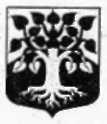 МУНИЦИПАЛЬНОЕ ОБРАЗОВАНИЕ«ЩЕГЛОВСКОЕ СЕЛЬСКОЕ ПОСЕЛЕНИЕ» ВСЕВОЛОЖСКОГО МУНИЦИПАЛЬНОГО РАЙОНАЛЕНИНГРАДСКОЙ ОБЛАСТИСОВЕТ ДЕПУТАТОВРЕШЕНИЕ30.01.2015										№  1.2/15п. Щеглово«Об утверждении Положения «О проведении аттестации муниципальных служащих органов местного самоуправления МО «Щегловское сельское поселение». «Об утверждении Положения «О порядке присвоения и сохранения классных чинов муниципальным служащим органов местного самоуправления МО «Щегловское сельское поселение»«Об утверждении Положения «О порядке сдачи квалификационного экзамена муниципальными служащими органов местного самоуправления МО «Щегловское сельское поселение» и оценки их знаний, навыков и умений (профессионального уровня).«О признании утратившим силу решения совета депутатов МО «Щегловское сельское поселение» от 09.09.2009 №39 «О проведении аттестации муниципальных служащих администрации МО «Щегловское сельское поселение» и присвоении им классных чинов».В соответствии с Федеральным законом от 06.10.2003 № 131-ФЗ «Об общих принципах организации местного самоуправления в Российской Федерации», Областным законом Ленинградской области от 11.03.2008 N 14-ОЗ "О правовом регулировании муниципальной службы в Ленинградской области", Уставом МО «Щегловское сельское поселение» Всеволожского муниципального района Ленинградской области, совет депутатов МО «Щегловское сельское поселение» Всеволожского муниципального района Ленинградской областиРЕШИЛ:Утвердить Положение «О проведении аттестации муниципальных служащих органов местного самоуправления МО «Щегловское сельское поселение» в соответствии с Приложением 1 к настоящему решению.Утвердить Положение «О порядке присвоения и сохранения классных чинов муниципальным служащим органов местного самоуправления МО «Щегловское сельское поселение» в соответствии с Приложением 2 к настоящему решению. Утвердить Положение «О порядке сдачи квалификационного экзамена муниципальными служащими органов местного самоуправления МО «Щегловское сельское поселение» и оценки их знаний, навыков и умений (профессионального уровня» в соответствии с Приложением 3 к настоящему решению.Настоящее решение вступает в силу со дня принятия.Со дня вступления в силу настоящего решения, признать утратившим силу решение совета депутатов МО «Щегловское сельское поселение» от 09.09.2009 №39 «О проведении аттестации муниципальных служащих администрации МО «Щегловское сельское поселение» и присвоении им классных чинов.Контроль за исполнением настоящего решения возложить на Главу муниципального образования «Щегловское сельское поселение» Всеволожского муниципального района Ленинградской области.Глава муниципального образования 				Ю.А. ПаламарчукПриложение 1к решению совета депутатов МО «Щегловское сельское поселение» от 30.01.2015 № 1.2/15ПОЛОЖЕНИЕО ПРОВЕДЕНИИ АТТЕСТАЦИИ МУНИЦИПАЛЬНЫХ СЛУЖАЩИХМО «Щегловское сельское поселение»I. Общие положения1. Настоящим  Положением  в  соответствии  со  статьей 18 Федерального закона  от  2  марта 2007 года N 25-ФЗ "О муниципальной службе в Российской Федерации"  (далее  -  Федеральный  закон  N  25-ФЗ)  определяется  порядок проведения  аттестации  муниципальных  служащих  МО «Щегловское сельское поселение» (далее - муниципальные служащие), замещающих  должности муниципальной службы в Ленинградской области (далее - должности муниципальной службы) в органах местного самоуправления МО «Щегловское сельское поселение».2. Аттестация муниципального служащего проводится в целях определения его соответствия замещаемой должности муниципальной службы на основе оценки его профессиональной служебной деятельности. Аттестация призвана способствовать формированию кадрового состава муниципальной службы в Ленинградской области, повышению профессионального уровня муниципальных служащих, решению вопросов, связанных с определением преимущественного права н замещение должности муниципальной службы при сокращении должностей муниципальной службы в органах местного самоуправления МО «Щегловское сельское поселение».3. Аттестации не подлежат муниципальные служащие:1) замещающие должности муниципальной службы менее одного года;2) достигшие возраста 60 лет;3) беременные женщины;4) находящиеся в отпуске по беременности и родам или в отпуске по уходуза  ребенком  до  достижения  им  возраста  трех  лет. Аттестация указанныхмуниципальных служащих возможна не ранее чем через один год после выхода изотпуска;5)  замещающие должности муниципальной службы на основании срочноготрудового договора (контракта).4. Аттестация муниципального служащего проводится один раз в три года.II. Организация проведения аттестации5. Для проведения аттестации муниципальных служащих по решению представителя нанимателя (работодателя) издается правовой акт органа местного самоуправления, содержащий положения:    а) о формировании аттестационной комиссии;    б) об утверждении графика проведения аттестации;    в) о составлении списков муниципальных служащих, подлежащих аттестации;    г)  о  подготовке  документов,  необходимых  для  работы аттестационнойкомиссии.6. Аттестационная комиссия формируется правовым актом органа местного самоуправления, в котором определяются состав аттестационной комиссии, сроки и порядок ее работы.К работе аттестационной комиссии могут привлекаться независимые эксперты. Оценка независимыми экспертами профессиональных и личностных качеств муниципального служащего учитывается аттестационной комиссией при оценке муниципального служащего по результатам аттестации.Состав аттестационной комиссии для проведения аттестации муниципальных служащих, замещающих должности муниципальной службы, исполнение должностных обязанностей по которым связано с использованием сведений, составляющих государственную тайну, формируется с учетом положений законодательства Российской Федерации о государственной тайне.Состав аттестационной комиссии формируется таким образом, чтобы была исключена возможность возникновения конфликтов интересов, которые могли бы повлиять на принимаемые аттестационной комиссией решения.В зависимости от специфики должностных обязанностей муниципальных служащих в органе местного самоуправления может быть создано несколько аттестационных комиссий.7. Аттестационная комиссия состоит из председателя комиссии, заместителя председателя комиссии, секретаря и членов комиссии. Все члены комиссии при принятии решений обладают равными правами.8. График проведения аттестации ежегодно утверждается представителем нанимателя (работодателем) и доводится до сведения каждого аттестуемого муниципального служащего не менее чем за месяц до начала аттестации.9. В графике проведения аттестации указываются:наименование органа местного самоуправления, подразделения, в которых проводится аттестация;список муниципальных служащих, подлежащих аттестации;дата, время и место проведения аттестации;дата представления в аттестационную комиссию необходимых документов с указанием ответственных за их представление руководителей соответствующих подразделений органа местного самоуправления.10. Не позднее чем за две недели до начала аттестации в аттестационную комиссию представляется отзыв по форме согласно приложению 1 к настоящему Положению об исполнении подлежащим аттестации муниципальным служащим должностных обязанностей за аттестационный период, подписанный его непосредственным руководителем и утвержденный вышестоящим руководителем.11. В отзыве, предусмотренном пунктом 10 настоящего Положения, должны содержаться следующие сведения о муниципальном служащем:фамилия, имя, отчество;замещаемая должность муниципальной службы на момент проведения аттестации и дата назначения на эту должность;перечень основных вопросов (документов), в решении (разработке) которых муниципальный служащий принимал участие;мотивированная оценка профессиональных, личностных качеств и результатов профессиональной служебной деятельности муниципального служащего.12. При каждой последующей аттестации в аттестационную комиссию представляется также аттестационный лист муниципального служащего с данными предыдущей аттестации.13. Кадровая служба органа местного самоуправления не менее чем за неделю до начала аттестации должна ознакомить каждого аттестуемого муниципального служащего с представленным отзывом об исполнении им должностных обязанностей за аттестационный период. При этом аттестуемый муниципальный служащий вправе представить в аттестационную комиссию дополнительные сведения о своей профессиональной служебной деятельности за указанный период, а также заявление о своем несогласии с представленным отзывом или пояснительную записку на отзыв непосредственного руководителя.III. Проведение аттестации муниципального служащего14. Аттестация проводится с приглашением аттестуемого муниципального служащего на заседание аттестационной комиссии. В случае неявки муниципального служащего на заседание указанной комиссии без уважительной причины или отказа его от аттестации муниципальный служащий привлекается к дисциплинарной ответственности за несоблюдение основных обязанностей муниципального служащего в соответствии с законодательством Российской Федерации о муниципальной службе, а аттестация переносится на более поздний срок.Аттестационная комиссия рассматривает представленные документы, заслушивает аттестуемого муниципального служащего, а при необходимости - его непосредственного руководителя о профессиональной служебной деятельности муниципального служащего. В целях объективного проведения аттестации аттестационная комиссия после рассмотрения представленных аттестуемым муниципальным служащим дополнительных сведений о своей профессиональной служебной деятельности за аттестационный период вправе перенести аттестацию на следующее заседание комиссии.15. Обсуждение профессиональных и личностных качеств муниципального служащего применительно к его профессиональной служебной деятельности должно быть объективным и доброжелательным.Профессиональная служебная деятельность муниципального служащего оценивается на основе определения его соответствия квалификационным требованиям по замещаемой должности муниципальной службы, участия в решении поставленных перед соответствующим подразделением (органом местного самоуправления) задач, сложности выполняемой работы, ее эффективности и результативности. При этом должны учитываться результаты исполнения муниципальным служащим должностной инструкции, его профессиональные знания и опыт работы, соблюдение ограничений, отсутствие нарушений запретов, установленных законодательством Российской Федерации о муниципальной службе, а при аттестации муниципального служащего, наделенного организационно-распорядительными полномочиями по отношению к другим муниципальным служащим, - также организаторские способности.16. Заседание аттестационной комиссии считается правомочным, если на нем присутствует не менее двух третей ее членов.17. Решение аттестационной комиссии принимается в отсутствие аттестуемого муниципального служащего и его непосредственного руководителя открытым голосованием простым большинством голосов присутствующих на заседании членов аттестационной комиссии. При равенстве голосов муниципальный служащий признается соответствующим замещаемой должности муниципальной службы.На период аттестации муниципального служащего, являющегося членом аттестационной комиссии, его членство в этой комиссии приостанавливается.18. По результатам аттестации муниципального служащего аттестационная комиссия выносит одно из следующих решений:а) соответствует замещаемой должности муниципальной службы;б) не соответствует замещаемой должности муниципальной службы.19. По результатам аттестации муниципального служащего аттестационная комиссия может давать рекомендации:а) о поощрении муниципального служащего за достигнутые им успехи в работе, в том числе о повышении его в должности;б) об улучшении деятельности аттестуемого муниципального служащего;в) о направлении муниципального служащего на повышение квалификации.20. Результаты аттестации сообщаются аттестованному муниципальному служащему непосредственно после подведения итогов голосования.Результаты аттестации заносятся в аттестационный лист муниципального служащего, составленный по форме согласно приложению 2 к настоящему Положению. Аттестационный лист подписывается председателем комиссии, заместителем председателя комиссии, секретарем и членами комиссии, присутствовавшими на заседании.Муниципальный служащий знакомится с аттестационным листом под расписку.Аттестационный лист муниципального служащего, прошедшего аттестацию, и отзыв об исполнении им должностных обязанностей за аттестационный период хранятся в личном деле муниципального служащего.Секретарь аттестационной комиссии ведет протокол заседания комиссии по форме согласно приложению 3 к настоящему Положению. В протоколе фиксируются решения аттестационной комиссии, рекомендации и результаты голосования. Протокол заседания аттестационной комиссии подписывается председателем комиссии, заместителем председателя комиссии, секретарем и членами комиссии, присутствовавшими на заседании.21. Материалы аттестации муниципальных служащих передаются представителю нанимателя (работодателю) не позднее чем через семь дней после ее проведения.22. По результатам аттестации и с учетом рекомендаций аттестационной комиссии в срок не более одного месяца со дня аттестации представитель нанимателя (работодатель) принимает решение:а) о поощрении отдельных муниципальных служащих за достигнутые ими успехи в работе;б) о понижении муниципального служащего в должности с его согласия.23. Муниципальный служащий вправе обжаловать результаты аттестации в судебном порядке.Приложение 1к Положению «О порядке аттестации муниципальных служащих органов местного самоуправления МО «Щегловское сельское поселение»                                                    Утверждаю                                      _____________________________________                                      (наименование должности руководителя)                                      _________   _________________________                                      (подпись)     (расшифровка подписи)                                         "____" ________________ ________                                                      (дата)ОТЗЫВОБ ИСПОЛНЕНИИ МУНИЦИПАЛЬНЫМ СЛУЖАЩИМ,ПОДЛЕЖАЩИМ АТТЕСТАЦИИ, ДОЛЖНОСТНЫХ ОБЯЗАННОСТЕЙЗА АТТЕСТАЦИОННЫЙ ПЕРИОД1. Фамилия, имя отчество __________________________________________________2.  Замещаемая   должность   муниципальной   службы  на  момент  проведенияаттестации и дата назначения на эту должность _____________________________3. Стаж муниципальной службы ______________________________________________4. Образование (когда и какую организацию,  осуществляющую  образовательнуюдеятельность, окончил) _______________________________________________________________________________________________________________________________5. Сведения об окончании курсов повышения квалификации или профессиональнойпереподготовки ____________________________________________________________6. Перечень  основных вопросов (документов), в решении (разработке) которыхмуниципальный служащий принимал участие __________________________________________________________________________________________________________________________________________________________________________________________________________________________________________________________________________________________________________________________________________________________________________________________________________________________7. Мотивированная оценка профессиональных, личностных качеств и результатовпрофессиональной служебной деятельности муниципального служащего _________________________________________________________________________________________________________________________________________________________________________________________________________________________________________________________________________________________________________________________________________________________________________________________________Наименование должности непосредственногоруководителя муниципального служащего      _________  _____________________                                           (подпись)  (расшифровка подписи)С отзывом ознакомлен ______________________________________________________                      (подпись, фамилия, инициалы муниципального служащего)"___" ______________ 200_ годаПриложение 2к Положению «О порядке аттестации муниципальных служащих органов местного самоуправления МО «Щегловское сельское поселение»АТТЕСТАЦИОННЫЙ ЛИСТМУНИЦИПАЛЬНОГО СЛУЖАЩЕГО МУНИЦИПАЛЬНОГО ОБРАЗОВАНИЯ_____________________________ ЛЕНИНГРАДСКОЙ ОБЛАСТИ1. Фамилия, имя, отчество _________________________________________________2. Год, число и месяц рождения ____________________________________________3. Сведения о профессиональном образовании, наличии ученой степени, ученогозвания _______________________________________________________________________________________________________________________________________________ (когда и какую организацию, осуществляющую образовательную деятельность, окончил, специальность и направление подготовки с указанием квалификации,                      ученая степень, ученое звание)4. Замещаемая  должность  муниципальной  службы на момент аттестации и датаназначения на эту должность _______________________________________________5. Стаж муниципальной службы ______________________________________________6. Общий трудовой стаж ____________________________________________________7. Вопросы к муниципальному служащему и его краткие ответы _________________________________________________________________________________________________________________________________________________________________________________________________________________________________________________8. Замечания и предложения аттестационной комиссии _________________________________________________________________________________________________________________________________________________________________________________________________________________________________________________________9. Краткая оценка выполнения муниципальным служащим рекомендаций предыдущейаттестации ___________________________________________________________________________________________________________________________________________               (выполнены, выполнены частично, не выполнены)10. Рекомендации аттестационной комиссии _____________________________________________________________________________________________________________      (о поощрении муниципального служащего за достигнутые им успехи      в работе, в том числе о повышении его в должности, об улучшении            деятельности аттестуемого муниципального служащего,     о направлении муниципального служащего на повышение квалификации)11. Решение аттестационной комиссии __________________________________________________________________________________________________________________         (соответствует замещаемой должности муниципальной службы;        не соответствует замещаемой должности муниципальной службы)12. Количественный состав аттестационной комиссии _________________________На заседании присутствовало _________ членов аттестационной комиссииКоличество голосов "за"______, "против" ______13. Примечания: _________________________________________________________________________________________________________________________________________________________________________________________________________________Председатель аттестационнойкомиссии                          _________________   _____________________                                      (подпись)       (расшифровка подписи)Заместитель председателяаттестационной комиссии           _________________   _____________________                                      (подпись)       (расшифровка подписи)Секретарь аттестационнойкомиссии                          _________________   _____________________                                      (подпись)       (расшифровка подписи)Члены аттестационнойкомиссии:                         _________________   _____________________                                      (подпись)       (расшифровка подписи)                                  _________________   _____________________                                  _________________   _____________________Дата проведения аттестации__________________________С аттестационным листом ознакомлен ________________________________________                                   (подпись муниципального служащего, дата)(место печати)Приложение 3к Положению «О порядке аттестации муниципальных служащих органов местного самоуправления МО «Щегловское сельское поселение»ПРОТОКОЛЗАСЕДАНИЯ АТТЕСТАЦИОННОЙ КОМИССИИ____________________________________________________(орган местного самоуправления)от "____" _____________ 200__ года                            N ___________Присутствовали члены комиссии:_________________________________________________________________________________________________________________________________________________________________________________________________________________________________Повестка дня "Проведение аттестации муниципальных служащих":___________________________________________________________________________             (фамилии, имена, отчества муниципальных служащих)_________________________________________________________________________________________________________________________________________________________________________________________________________________________________Постановили:    Утвердить следующие результаты аттестации: Фамилия, имя, отчество        Решение и рекомендации           Голосованиемуниципального служащего      аттестационной комиссии                                                        "за" ______________                                                        "против" __________                                                        "воздержалось" ____Председатель комиссии             _________________   _____________________                                      (подпись)       (расшифровка подписи)Заместитель председателякомиссии                          _________________   _____________________                                      (подпись)       (расшифровка подписи)Секретарь комиссии                _________________   _____________________                                      (подпись)       (расшифровка подписи)Члены комиссии:                   _________________   _____________________                                      (подпись)       (расшифровка подписи)                                  _________________   _____________________                                  _________________   _____________________Приложение 2к решению совета депутатов МО «Щегловское сельское поселение» От 30.01.2015 № 1.2/15ПОЛОЖЕНИЕО ПОРЯДКЕ ПРИСВОЕНИЯ И СОХРАНЕНИЯ КЛАССНЫХ ЧИНОВМУНИЦИПАЛЬНЫМ СЛУЖАЩИМ ОРГАНОВ МЕСТНОГО САМОУПРАВЛЕНИЯ МО «ЩЕГЛОВСОЕ СЕЛЬСКОЕ ПОСЕЛЕНИЕ»1. Настоящим Положением в соответствии со статьей 9.1 Федерального закона от 2 марта 2007 года N 25-ФЗ "О муниципальной службе в Российской Федерации" и статьями 9-1 и 9-2 областного закона от 11 марта 2008 года N 14-оз "О правовом регулировании муниципальной службы в Ленинградской области" определяется порядок присвоения и сохранения классных чинов муниципальным служащим органов местного самоуправления МО «Щегловское сельское поселение» (далее - муниципальные служащие).2. Статьей 9-1 областного закона от 11 марта 2008 года N 14-оз "О правовом регулировании муниципальной службы в Ленинградской области" установлены следующие классные чины, соответствующие группам должностей муниципальной службы (далее - должности муниципальной службы):3. Старшинство классных чинов определяется последовательностью их перечисления в пункте 2 настоящего Положения.4. Классные чины присваиваются муниципальным служащим персонально, с соблюдением последовательности, в соответствии с замещаемой должностью муниципальной службы в пределах группы должностей муниципальной службы, а также с учетом профессионального уровня, продолжительности муниципальной службы в предыдущем классном чине и в замещаемой должности муниципальной службы.5. Классный чин может быть первым или очередным. Первый классный чин присваивается муниципальному служащему, не имеющему классного чина муниципального служащего.6. Первыми классными чинами (в зависимости от группы должностей муниципальной службы, к которой относится должность муниципальной службы, замещаемая муниципальным служащим) являются:а) для младшей группы должностей муниципальной службы - муниципальный служащий муниципального образования в Ленинградской области 15 класса;б) для старшей группы должностей муниципальной службы - муниципальный служащий муниципального образования в Ленинградской области 12 класса;в) для ведущей группы должностей муниципальной службы - муниципальный служащий муниципального образования в Ленинградской области 9 класса;г) для главной группы должностей муниципальной службы - муниципальный служащий муниципального образования в Ленинградской области 6 класса;д) для высшей группы должностей муниципальной службы - муниципальный служащий муниципального образования в Ленинградской области 3 класса.7. Первый классный чин присваивается муниципальному служащему после успешного завершения испытания, а если испытание не устанавливалось, то не ранее чем через три месяца после назначения муниципального служащего на должность муниципальной службы.8. Очередной классный чин присваивается муниципальному служащему по истечении срока, установленного для прохождения муниципальной службы в предыдущем классном чине, и при условии, что он замещает должность муниципальной службы, для которой предусмотрен классный чин, равный или более высокий, чем классный чин, присваиваемый муниципальному служащему.9. Для прохождения муниципальной службы при присвоении очередного классного чина устанавливаются следующие сроки:а) в классных чинах муниципального служащего муниципального образования в Ленинградской области 15, 14, 12 и 11 класса - не менее одного года;б) в классных чинах муниципального служащего муниципального образования в Ленинградской области 9, 8, 6 и 5 класса - не менее двух лет.10. Для прохождения муниципальной службы в классных чинах муниципального служащего муниципального образования в Ленинградской области 3 и 2 класса, как правило, устанавливается срок не менее одного года.11. Для прохождения муниципальной службы в классных чинах муниципального служащего муниципального образования в Ленинградской области 13, 10, 7, 4 и 1 класса сроки не устанавливаются.12. Срок муниципальной службы в присвоенном классном чине исчисляется со дня присвоения классного чина.13. При назначении муниципального служащего на более высокую должность муниципальной службы в пределах группы должностей ему может быть присвоен очередной классный чин, если истек срок, установленный пунктом 9 или 10 настоящего Положения для прохождения муниципальной службы в предыдущем классном чине, и при условии, что для этой должности муниципальной службы предусмотрен классный чин, равный или более высокий, чем классный чин, присваиваемый муниципальному служащему.При назначении муниципального служащего на должность муниципальной службы, которая относится к более высокой группе должностей муниципальной службы, чем замещаемая им ранее, указанному служащему может быть присвоен классный чин, являющийся в соответствии с пунктом 6 настоящего Положения первым для этой группы должностей муниципальной службы, если этот классный чин выше классного чина, который имеет муниципальный служащий. В указанном случае классный чин присваивается без соблюдения последовательности и без учета продолжительности муниципальной службы в предыдущем классном чине.Классный чин присваивается муниципальному служащему в соответствии с настоящим пунктом после успешного завершения испытания, а если испытание не устанавливалось, то не ранее чем через три месяца после его назначения на должность муниципальной службы.14. Муниципальным служащим, замещающим должности муниципальной службы на определенный срок исполнения обязанностей, за исключением муниципальных служащих, замещающих должности муниципальной службы категории "руководители", относящиеся к высшей группе должностей муниципальной службы, классные чины присваиваются по результатам квалификационного экзамена.Иным муниципальным служащим, в том числе замещающим на определенный срок полномочий должности категории "руководители", относящиеся к высшей группе должностей, классные чины присваиваются без проведения квалификационного экзамена.    15.  Квалификационный  экзамен проводится в соответствии с требованиями настоящего  Положения о порядке   сдачи   квалификационного   экзамена муниципальными   служащими органов местного самоуправления МО «Щегловское сельское поселение»  и   оценки   их   знаний,   навыков   и   умений (профессионального уровня). 16. Квалификационный экзамен при решении вопроса о присвоении муниципальному служащему классного чина муниципального служащего муниципального образования в Ленинградской области 1, 2 или 3 класса проводится аттестационной комиссией, сформированной при главе муниципального образования.17. Квалификационный экзамен при решении вопроса о присвоении муниципальному служащему иных классных чинов проводится соответствующими аттестационными комиссиями, сформированными в органе местного самоуправления, в аппарате избирательной комиссии муниципального образования, действующей на постоянной основе и являющейся юридическим лицом (далее - аппарат избирательной комиссии).18. Дата проведения квалификационного экзамена может быть перенесена в случае неявки экзаменуемого муниципального служащего на заседание комиссии по уважительной причине на ближайшее заседание комиссии, но не более чем на месяц после изменения обстоятельств, послуживших причиной неявки.19. В случае неудовлетворительной сдачи квалификационного экзамена муниципальным служащим, которому на момент сдачи квалификационного экзамена классный чин не был присвоен, муниципальный служащий замещает должность муниципальной службы без присвоения классного чина.19-1. Принятие решения о присвоении муниципальному служащему классного чина без проведения квалификационного экзамена осуществляется по представлению на присвоение классного чина согласно приложению к настоящему Положению.Порядок подготовки представления на присвоение классного чина без проведения квалификационного экзамена утверждается представителем нанимателя (работодателем).20. Классные чины муниципального служащего муниципального образования в Ленинградской области 1, 2 или 3 класса присваиваются муниципальным служащим главой муниципального образования.Решение о присвоении указанных в настоящем пункте классных чинов оформляется распоряжением (приказом) главы муниципального образования.21. Классные чины муниципального служащего муниципального образования в Ленинградской области 4, 5, 6, 7, 8, 9, 10, 11, 12, 13, 14 и 15 класса присваиваются муниципальным служащим представителем нанимателя (работодателем).Решение о присвоении указанных в настоящем пункте классных чинов оформляется распоряжением (приказом) представителя нанимателя.22. Запись о присвоении классного чина вносится в личное дело и трудовую книжку муниципального служащего.23. В качестве меры поощрения за особые отличия на муниципальной службе классный чин муниципальному служащему может быть присвоен:а) до истечения срока, установленного пунктом 9 или 10 настоящего Положения для прохождения муниципальной службы в соответствующем классном чине, но не ранее чем через шесть месяцев пребывания в замещаемой должности муниципальной службы, - не выше классного чина, соответствующего этой должности муниципальной службы;б) по истечении указанного срока - на одну ступень выше классного чина, соответствующего замещаемой должности муниципальной службы в пределах группы, к которой относится замещаемая должность.25. Классный чин не присваивается муниципальным служащим, имеющим дисциплинарные взыскания, взыскания за коррупционные правонарушения, а также муниципальным служащим, в отношении которых не истекли сроки при применении указанных взысканий в порядке, установленном статьей 193 Трудового кодекса Российской Федерации и статьей 27.1 Федерального закона от 2 марта 2007 года N 25-ФЗ "О муниципальной службе в Российской Федерации", или возбуждено уголовное дело.26. В соответствии с частью 9 статьи 9-2 областного закона от 11 марта 2008 года N 14-оз "О правовом регулировании муниципальной службы в Ленинградской области" присвоенный классный чин сохраняется за муниципальным служащим при переводе муниципального служащего на иные должности муниципальной службы в органах местного самоуправления, аппаратах избирательных комиссий муниципального образования, при освобождении от замещаемой должности муниципальной службы и(или) увольнении с муниципальной службы (в том числе в связи с выходом на пенсию), а также при поступлении вновь на муниципальную службу или переводе на муниципальную службу в любое муниципальное образование Ленинградской области.27. Гражданин Российской Федерации может быть лишен классного чина судом при осуждении за совершение тяжкого или особо тяжкого преступления.28. Индивидуальные споры по вопросам, связанным с присвоением классных чинов, рассматриваются в соответствии с законодательством Российской Федерации.Приложениек Положению «О порядке присвоения и сохранения классных чинов муниципальных служащих органов местного самоуправления МО «Щегловское сельское поселение»                                                  "СОГЛАСОВАНО"                                       ____________________________________                                       (наименование должности руководителя                                       ____________________________________                                         органа местного самоуправления)                                       ____________________________________                                         (подпись) (расшифровка подписи)                                           "__" ______________ 20__ г.ПРЕДСТАВЛЕНИЕна присвоение классного чина_______________________________(первого, очередного)1. Фамилия, имя, отчество _________________________________________________2. Замещаемая должность и дата  назначения  (месяц,  год),  дата  окончанияиспытания,  наименование   органа   местного   самоуправления   и/или   егоструктурного подразделения___________________________________________________________________________3. Наименование группы должностей муниципальной службы, к которой относитсязамещаемая должность ______________________________________________________4. Имеющийся классный чин (год и дата присвоения) _________________________5. Предлагаемый классный чин ______________________________________________6. Общий стаж муниципальной службы __________ лет, в том числе по последнейдолжности муниципальной службы ____________________________________________7. Образование ____________________________________________________________                     (какую организацию, осуществляющую образовательную___________________________________________________________________________    деятельность, окончил, дата окончания, специальность и направление___________________________________________________________________________                   подготовки с указанием квалификации)8.   Последняя   дата   повышения   квалификации    или    профессиональнойпереподготовки ____________________________________________________________                (наименование организации, осуществляющей образовательную___________________________________________________________________________                  деятельность, дата, тема, объем часов)9. Дисциплинарные взыскания, взыскания за коррупционные правонарушения _______________________________________________________________________________10.   Обстоятельства,    препятствующие    присвоению    классного    чина,предусмотренные пунктом 25 Положения  о  порядке  присвоения  и  сохраненияклассных   чинов   муниципальным   служащим   муниципального    образованияЛенинградской области, отсутствуют <*>.11. Краткая характеристика на представляемого <**> ___________________________________________________________________________________________________12. Ходатайствую о присвоении классного чина ______________________________                                              (наименование классного чина)Наименование должности непосредственного  руководителя,  представляемого  кприсвоению классного чина муниципального служащего_________________________________________________________________________________________________                         ____________________________       (подпись)                                   (расшифровка подписи)Приложение 3к решению совета депутатов МО «Щегловское сельское поселение» от 30.01.2015 №1.2/15ПОЛОЖЕНИЕО ПОРЯДКЕ СДАЧИ КВАЛИФИКАЦИОННОГО ЭКЗАМЕНАМУНИЦИПАЛЬНЫМИ СЛУЖАЩИМИ ОРГАНОВ МЕСТНОГО САМОУПРАВЛЕНИЯ МО «ЩЕГЛОВСКОЕ СЕЛЬСКОЕ ПОСЕЛЕНИЕ» И ОЦЕНКИ ИХ ЗНАНИЙ,НАВЫКОВ И УМЕНИЙ (ПРОФЕССИОНАЛЬНОГО УРОВНЯ)1. Настоящим Положением в соответствии со статьей 9.1 Федерального закона от 2 марта 2007 года N 25-ФЗ "О муниципальной службе в Российской Федерации" и статьей 9-3 областного закона от 11 марта 2008 года N 14-оз "О правовом регулировании муниципальной службы в Ленинградской области" определяется порядок сдачи квалификационного экзамена муниципальными служащими, замещающими должности муниципальной службы в органах местного самоуправления, аппарате избирательной комиссии, действующей на постоянной основе и являющейся юридическим лицом, МО «Щегловское сельское поселение» (далее - муниципальные служащие, должности муниципальной службы), а также порядок оценки знаний, навыков и умений (профессионального уровня) муниципальных служащих.2. Квалификационный экзамен сдают муниципальные служащие, с которыми заключены срочные трудовые договоры, за исключением муниципальных служащих, замещающих должности муниципальной службы категории "руководители", относящиеся к высшей группе должностей муниципальной службы.4. Квалификационный экзамен проводится:а) при решении вопроса о присвоении муниципальному служащему, не имеющему классного чина муниципального служащего органов местного самоуправления МО «Щегловское сельское поселение» (далее - классный чин), первого классного чина по замещаемой должности муниципальной службы;б) при решении вопроса о присвоении муниципальному служащему очередного классного чина по замещаемой должности муниципальной службы, который присваивается муниципальному служащему по истечении срока, установленного для прохождения муниципальной службы в предыдущем классном чине, и при условии, что он замещает должность муниципальной службы, для которой предусмотрен классный чин, равный или более высокий, чем классный чин, присваиваемый муниципальному служащему;в) при решении вопроса о присвоении муниципальному служащему классного чина после назначения его на более высокую должность муниципальной службы, если для этой должности предусмотрен более высокий классный чин, чем тот, который имеет муниципальный служащий.5. В случаях, предусмотренных подпунктами "а" и "в" пункта 4 настоящего Положения, квалификационный экзамен проводится после успешного завершения испытания, а если испытание муниципальному служащему не устанавливалось, то не ранее чем через три месяца после назначения муниципального служащего на должность муниципальной службы.6. Квалификационный экзамен проводится по инициативе муниципального служащего при решении вопроса о присвоении классного чина не позднее чем через три месяца после дня подачи муниципальным служащим письменного заявления о присвоении классного чина.Квалификационный экзамен, проводимый по инициативе муниципального служащего, считается внеочередным и проводится не позднее чем через три месяца после дня подачи муниципальным служащим письменного заявления о присвоении классного чина.7. Квалификационный экзамен проводится аттестационной комиссией в порядке, установленном для проведения заседаний аттестационной комиссии (далее - комиссия).8. В решении представителя нанимателя о проведении квалификационного экзамена указываются:а) дата и время проведения квалификационного экзамена;б) список муниципальных служащих, которые должны сдавать квалификационный экзамен;в) перечень документов, необходимых для проведения квалификационного экзамена.9. Решение о предстоящей сдаче квалификационного экзамена доводится до сведения муниципального служащего не позднее чем за месяц до его проведения.10. Не позднее чем за месяц до проведения квалификационного экзамена непосредственный руководитель муниципального служащего направляет в комиссию отзыв об уровне знаний, навыков и умений (профессиональном уровне) муниципального служащего и о возможности присвоения ему классного чина, составленный по форме согласно приложению 1 к настоящему Положению.Отзыв утверждается вышестоящим руководителем.11. Муниципальный служащий должен быть ознакомлен с отзывом, указанным в пункте 11 настоящего Положения, не менее чем за две недели до проведения квалификационного экзамена.Муниципальный служащий вправе представить в комиссию заявление о своем несогласии с указанным отзывом.12. При проведении квалификационного экзамена комиссия оценивает знания, навыки и умения (профессиональный уровень) муниципальных служащих в соответствии с требованиями должностных инструкций муниципальных служащих, сложностью и ответственностью работы, выполняемой муниципальными служащими, на основе экзаменационных процедур с использованием не противоречащих федеральным законам и другим нормативным правовым актам Российской Федерации методов оценки профессиональных качеств муниципальных служащих, включая индивидуальное собеседование и тестирование по вопросам, связанным с выполнением должностных обязанностей по замещаемой должности муниципальной службы.13. Решение о результате квалификационного экзамена выносится комиссией в отсутствие муниципального служащего и его непосредственного руководителя открытым голосованием простым большинством голосов присутствующих на заседании членов комиссии. При равенстве голосов муниципальный служащий признается сдавшим квалификационный экзамен.14. По результатам квалификационного экзамена в отношении муниципального служащего комиссией выносится одно из следующих решений:а) признать, что муниципальный служащий сдал квалификационный экзамен, и рекомендовать его для присвоения классного чина;б) признать, что муниципальный служащий не сдал квалификационный экзамен.15. Результат квалификационного экзамена заносится в экзаменационный лист муниципального служащего, составленный по форме согласно приложению 2 к настоящему Положению. Экзаменационный лист подписывается председателем, заместителем председателя, секретарем и членами комиссии, присутствовавшими на заседании комиссии.Муниципальный служащий знакомится с экзаменационным листом под расписку.Экзаменационный лист муниципального служащего и отзыв об уровне его знаний, навыков и умений (профессиональном уровне) и о возможности присвоения ему классного чина хранятся в личном деле муниципального служащего.16. На период проведения квалификационного экзамена муниципального служащего, являющегося членом аттестационной комиссии, его членство в этой комиссии приостанавливается.17. Проведение квалификационного экзамена фиксируется в протоколе заседания комиссии по форме согласно приложению 3 к настоящему Положению.18. Результаты квалификационного экзамена направляются представителю нанимателя не позднее чем через семь дней после его проведения.19. На основании результатов квалификационного экзамена представитель нанимателя принимает решение о присвоении в установленном порядке классного чина муниципальному служащему, сдавшему квалификационный экзамен.20. Муниципальный служащий, не сдавший квалификационный экзамен, может выступить с инициативой о проведении повторного квалификационного экзамена не ранее чем через шесть месяцев после проведения данного экзамена.21. Муниципальный служащий вправе обжаловать результаты квалификационного экзамена в соответствии с федеральным законодательством о муниципальной службе или в судебном порядке.Приложение 1к Положению о порядке сдачиквалификационного экзаменамуниципальными служащимимуниципального образованияМО «Щегловское сельское поселение» и оценки их знаний, навыков и умений(профессионального уровня)                                                    УТВЕРЖДАЮ                                      _____________________________________                                      (наименование должности руководителя)                                      _________ ___________________________                                      (подпись)    (расшифровка подписи)                                                         "___" ____________                                                                 (дата)ОТЗЫВОБ УРОВНЕ ЗНАНИЙ, НАВЫКОВ И УМЕНИЙ (ПРОФЕССИОНАЛЬНОМ УРОВНЕ)МУНИЦИПАЛЬНОГО СЛУЖАЩЕГО И О ВОЗМОЖНОСТИ ПРИСВОЕНИЯ ЕМУКЛАССНОГО ЧИНА1. Фамилия, имя, отчество _________________________________________________2. Замещаемая   должность   муниципальной   службы   на   день   проведенияквалификационного экзамена и дата назначения на эту должность___________________________________________________________________________3. Стаж муниципальной службы ______________________________________________4. Образование ____________________________________________________________                       (когда и какую организацию, осуществляющую                         образовательную деятельность, окончил)___________________________________________________________________________5. Сведения  о   профессиональной  переподготовке,  повышении  квалификации______________________________________________________________________________________________________________________________________________________6. Классный чин муниципального служащего _____________________________________________________________________________________________________________            (наименование классного чина и дата его присвоения)7. Решается вопрос о возможности присвоения классного чина ___________________________________________________________________________________________8. Характеристика   уровня  знаний,  навыков  и  умений  (профессиональногоуровня) муниципального служащего______________________________________________________________________________________________________________________________________________________9.  Дисциплинарные  взыскания,  взыскания  за  коррупционные правонарушения___________________________________________________________________________10.    Обстоятельства,    препятствующие    присвоению    классного   чина,предусмотренные  пунктом  25  Положения  о  порядке присвоения и сохраненияклассных    чинов   муниципальным   служащим   муниципального   образованияЛенинградской области, отсутствуют.Вывод: ____________________________________________________________________достоин присвоения классного чина _________________________________________                                        (наименование классного чина                                         муниципального служащего)Наименование должностинепосредственного руководителямуниципального служащего                ___________________________________"___" ____________                      ____________  _____________________        (дата)                           (подпись)    (расшифровка подписи)С отзывом ознакомлен"___" ____________                      ____________  _____________________        (дата)                           (подпись)    (расшифровка подписи)Приложение 2к Положению о порядке сдачиквалификационного экзаменамуниципальными служащимимуниципального образованияМО «Щегловское сельское поселение» и оценки их знаний, навыков и умений(профессионального уровня)ЭКЗАМЕНАЦИОННЫЙ ЛИСТМУНИЦИПАЛЬНОГО СЛУЖАЩЕГО МУНИЦИПАЛЬНОГО ОБРАЗОВАНИЯ_____________________________ ЛЕНИНГРАДСКОЙ ОБЛАСТИ1. Фамилия, имя, отчество _________________________________________________2. Год, число и месяц рождения ____________________________________________3. Сведения о профессиональном образовании, наличии ученой степени, ученогозвания ____________________________________________________________________            (когда и какую организацию, осуществляющую образовательную                               деятельность, окончил,___________________________________________________________________________     специальность и направление подготовки с указанием квалификации,                      ученая степень, ученое звание)4. Сведения  о  профессиональной  переподготовке,  повышении   квалификации______________________________________________________________________________________________________________________________________________________   (документы о профессиональной переподготовке, повышении квалификации)5. Замещаемая   должность   муниципальной   службы   на   день   проведенияквалификационного экзамена и дата назначения на эту должность___________________________________________________________________________6. Стаж муниципальной службы ______________________________________________7. Общий трудовой стаж ____________________________________________________8. Классный чин муниципального служащего _____________________________________________________________________________________________________________            (наименование классного чина и дата его присвоения)9. Вопросы к муниципальному служащему и краткие ответы на них_____________________________________________________________________________________________________________________________________________________________________________________________________________________________________________________________________________________________________________________________________________________________________________________________________________________________________________________________________________________________________________________________________________10. Замечания и предложения, высказанные аттестационной комиссией____________________________________________________________________________________________________________________________________________________________________________________________________________________________________________________________________________________________________________11. Предложения, высказанные муниципальным служащим_________________________________________________________________________________________________________________________________________________________________________________________________________________________________12. Оценка    знаний,   навыков   и   умений   (профессионального   уровня)муниципального служащего по результатам квалификационного экзамена ______________________________________________________________________________________________________________________________________________________________   (признать, что муниципальный служащий сдал квалификационный экзамен,       и рекомендовать его для присвоения классного чина; признать,       что муниципальный служащий не сдал квалификационный экзамен)13. Количественный состав аттестационной комиссии _________________________На заседании присутствовало _______ членов аттестационной комиссииКоличество голосов за ______, против ______14. Примечания _______________________________________________________________________________________________________________________________________Председательаттестационной комиссии             (подпись)         (расшифровка подписи)Заместитель председателяаттестационной комиссии             (подпись)         (расшифровка подписи)Секретарьаттестационной комиссии             (подпись)         (расшифровка подписи)Членыаттестационной комиссии:            (подпись)         (расшифровка подписи)                                    (подпись)         (расшифровка подписи)                                    (подпись)         (расшифровка подписи)Дата проведения квалификационного экзамена_______________________________С экзаменационным листом ознакомился ______________________________________                                   (подпись муниципального служащего, дата)(место для печати)Приложение 3к Положению о порядке сдачиквалификационного экзаменамуниципальными служащимимуниципального образованияМО «Щегловское сельское поселение» и оценки их знаний, навыков и умений(профессионального уровня)ПРОТОКОЛЗАСЕДАНИЯ АТТЕСТАЦИОННОЙ КОМИССИИ ПРИ ПРОВЕДЕНИИКВАЛИФИКАЦИОННОГО ЭКЗАМЕНА________________________________________________(наименование органа местного самоуправления)от "___" ______________ ______                                    N _______             (дата)Присутствовали члены комиссии:_________________________________________________________________________________________________________________________________________________________________________________________________________________________________Повестка дня:    Проведение    квалификационного    экзамена    муниципальных   служащихмуниципального образования ________________________________________________                          (фамилии, имена, отчества муниципальных служащих)______________________________________________________________________________________________________________________________________________________Постановили:    Утвердить следующие решения по результатам проведения квалификационногоэкзамена муниципальных служащих муниципального образования ___________________________________________________________________________________________     Фамилия, имя, отчество     Решение аттестационной       Результаты    муниципального служащего          комиссии               голосования1.                                                       "за" _____________                                                         "против" _________                                                         "воздержалось" ___2.                                                       "за" _____________                                                         "против" _________                                                         "воздержалось" ___1. Экзаменационные листы в количестве _____ прилагаются2. Отзывы в количестве _____ прилагаютсяПредседательаттестационной комиссии             (подпись)         (расшифровка подписи)Заместитель председателяаттестационной комиссии             (подпись)         (расшифровка подписи)Секретарьаттестационной комиссии             (подпись)         (расшифровка подписи)Членыаттестационной комиссии:            (подпись)         (расшифровка подписи)                                    (подпись)         (расшифровка подписи)                                    (подпись)         (расшифровка подписи)Классные чиныГруппы должностей муниципальной службы12Муниципальный служащий муниципального образования в Ленинградской области 15 классаМладшая группаМуниципальный служащий муниципального образования в Ленинградской области 14 классаМладшая группаМуниципальный служащий муниципального образования в Ленинградской области 13 классаМладшая группаМуниципальный служащий муниципального образования в Ленинградской области 12 классаСтаршая группаМуниципальный служащий муниципального образования в Ленинградской области 11 классаСтаршая группаМуниципальный служащий муниципального образования в Ленинградской области 10 классаСтаршая группаМуниципальный служащий муниципального образования в Ленинградской области 9 классаВедущая группаМуниципальный служащий муниципального образования в Ленинградской области 8 классаВедущая группаМуниципальный служащий муниципального образования в Ленинградской области 7 классаВедущая группаМуниципальный служащий муниципального образования в Ленинградской области 6 классаГлавная группаМуниципальный служащий муниципального образования в Ленинградской области 5 классаГлавная группаМуниципальный служащий муниципального образования в Ленинградской области 4 классаГлавная группаМуниципальный служащий муниципального образования в Ленинградской области 3 классаВысшая группаМуниципальный служащий муниципального образования в Ленинградской области 2 классаВысшая группаМуниципальный служащий муниципального образования в Ленинградской области 1 классаВысшая группа